提 出 様 式平成２７年７月１６日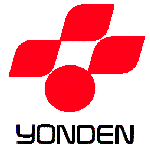 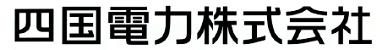 目　　　次平成　　年　　月　　日入　札　申　込　書四国電力株式会社　取締役社長　○　○　○　○　殿住所　　会社名　　代表者氏名　 　　　   　　　　印　　　　四国電力株式会社が公表した「平成２７年度 火力電源入札募集要綱」を承認し、下記の　　とおり入札いたします。記(作成にあたっての留意点)○ 複数の発電所を集約して一体的に供給を行う場合、「１ 発電所所在地および名称」には代表の　　発電所名について記入し、「３ 受給最大電力」は各発電所を集約した合計値を記入してください。○ 落札後、新会社を設立する場合は、代表となる事業者の名義で入札していただくことも可能です。この場合、新会社に参加する事業者および出資比率を記載した書類を添付してください（様式自由）。○ 押印欄については、代表となる１社の住所、会社名、代表者氏名を記名・捺印してください。○ 用紙の大きさは、日本工業規格Ａ４サイズとしてください。様式２応札者の概要　　　　　　　　　　　　　　　　　　　　　　会社名　　　　　　　　　　　　　　　　　　　　　　　　　　　　　　　　　発電所名　　　　　　　　　　　（作成にあたっての留意点）○ 業種は、証券コード協議会の定める業種別分類(33業種)に準拠してください。○ 電力受給契約の契約主体が、合弁会社の場合や落札後に設立する新会社である場合は、代表となる事業者に加えて関係する事業者についても、本様式を提出してください。また、あわせて会社概要を示した資料（パンフレット等）を添付してください。○ 資本金、売上高、総資産額、従業員数は、直前の決算期末の値（単独決算ベース）を記入してください。なお、落札後に新会社等を設立する場合は、応札時点で予定している資本金等を可能な限り記入してください。○ 用紙の大きさは、日本工業規格Ａ４サイズとしてください。様式３事業税相当額の課税標準　　　　　　　　　　　　　　　　　　　　　　会社名　　　　　　　　　　　　　　　　　　　　　　　　　　　　　　　　　発電所名　　　　　　　　　　　（作成にあたっての留意点）○ 上記の該当する課税標準を○で囲んでください。○ 事業税には「所得課税」と「収入課税」があります。応札者が「所得課税」となる場合は、入札価格の中に事業税相当額を含めてください。一方、応札者が「収入課税」となる場合は、受給開始後の受給料金支払い時に事業税相当額を加算いたしますので、入札価格には含めないでください。○ なお、応札者が所得課税となるか収入課税となるかの判断につきましては、応札者自らが税務署等にご確認をお願いいたします。応札者が応札時に選択した事業税相当額の課税標準は、契約締結以降、変更が出来ませんので、慎重な対応をお願いいたします。○ 用紙の大きさは、日本工業規格Ａ４サイズとしてください。様式４発電設備の仕様会社名　　　　　　　 発電所名　　　　　　　 １　発電所の所在地２　用地面積３　電力受給開始年月日、営業運転開始年月日４　使用燃料・貯蔵設備等５　ボイラ・排熱回収ボイラ６　蒸気タービン・ガスタービン・内燃機関７　発電機８　主要変圧器９　熱効率（LHV)、所内率１０　通告運用・周波数調整機能等１１　月別受給最大電力　　　　　　　　　　　　　　　　　　　　　　　　　　（単位：kW）（作成にあたっての留意点）　○ 複数の発電所を集約して一体的に供給を行う場合、本様式は、発電所ごとに作成してください。　○ 4（1）のバイオマス混焼有無は、混焼割合がカロリー比１％以上のものを「有」とします。　○ １０（４）、（５）、（６）、（７）、（８）では、入札要綱の別紙１０の仕様を参照のうえ、該当する選択肢を○で囲んでください。　○ 用紙の大きさは、日本工業規格Ａ３サイズとしてください。様式５発電設備の建設工程表会社名　　　　　　　　　発電所名　　　　　　　　様式６運用条件に関わる事項会社名　　　　　　　　発電所名　　　　　　　　　　（作成にあたっての留意点）　 ○ 複数の発電所を集約して一体的に供給を行う場合、本様式は発電所ごとに作成してください。　 ○ 用紙の大きさは、日本工業規格Ａ４サイズとしてください。様式７燃　料　関　係会社名　　　　　　　　発電所名　　　　　　　　（作成にあたっての留意点）　 ○ 燃料種別は、該当する燃料種を○で囲んでください。その他を選択された場合は、該当する燃料種を記載してください。　 ○ 調達方法には、期首・期中利用率変動への対応策も含めて記載してください。なお、燃料調達先との守秘義務等がある場合は、守秘義務に抵触しない範囲で記載してください。　 ○ アグリゲーションを行う場合、本様式は発電設備ごとに作成してください。　 ○ 燃料貯蔵設備概略図を添付してください。様式８発電所ごとの受給最大電力・年間供給可能電力量の最大値・二酸化炭素排出量　　　　　　　　　　　　　　　　　　　　　　　　　　　　　　　　　　　　　　　　　　　　　　　　　　　　　　　　　　　　　　　　　　　　　　　　　　　　　　　　　　　　　　　　　　　　　　　　　　　　　　　　　　会社名　　　　　　　　　　　複数の発電所を集約して一体的に供給を行う場合のみ、１および２を記入してください。なお、『様式９ 二酸化炭素排出係数の調整方法』にて、C02排出係数調整者として（ロ）応札者を選択した場合は、２の記載は不要です。１ 発電所ごとの受給最大電力・年間供給可能電力量・二酸化炭素排出量※１ 二酸化炭素排出係数が最も高い発電所を1位、最も低い発電所を最後尾の順位といたします。※２ 0.551×10-3 t-CO2/kWh２ 価格評価時における二酸化炭素排出係数の調整対象となる二酸化炭素排出量（『様式９ 二酸化炭素排出係数の調整方法』にて、C02排出係数調整者として（イ）四国電力を選択した場合は、下欄を記載してください。）　・年間基準電力量　　　　　　　　　　　　kWh・・・①　　※３ １位から順番に④と①を比較し、④＜①の場合は、③の値を転記。④＞①となる場合は、①から上段の④を差し引いた値を記入してください。（作成にあたっての留意点）○ №１には、『様式１ 入札申込書』に記入した代表となる、事業者の発電所の発電所所在地および名称を記入してください。○ 複数の発電所を集約して一体的に供給を行う場合のそれぞれの発電所において、当社へ供給可能な受給最大電力、年間供給可能電力量の最大値および二酸化炭素排出係数等を記入してください。なお、各発電所の受給最大電力・年間供給可能電力量の最大値のそれぞれの合計値は、『様式１入札申込書』に記入した応札者の受給最大電力、年間基準利用率から算定した年間基準電力量と、一致しないことがあります。○ 用紙の大きさは、日本工業規格Ａ３サイズとしてください。様式９二酸化炭素排出係数の調整方法会社名　　　　　　　　　発電　二酸化炭素排出係数の調整方法につきましては、以下の（イ）または（ロ）から、希望する方法を○で囲んでください。（作成にあたっての留意点）　　○ 用紙の大きさは、日本工業規格Ａ４サイズとしてください。様式１０入札価格計算書（作成にあたっての留意点）資本費、運転維持費、燃料本体費、燃料調達諸経費等の各欄は、可能な限り実際のコストにもとづき設定し、年別に百円単位を四捨五入した千円単位で記載してください。なお、物価補正の対象としてＡ欄に再掲する土木建築工事費は、『様式19 建設費概算書』における土木工事および建築工事の合計額以下、かつ、Ａ欄の資本費合計の25％を超えないものとしてください。合計欄は記入された数字による合計値としてください。応札者が所得課税となる場合は、入札価格の中に事業税相当額を含めてください。一方、応札者が収入課税となる場合は、受給開始後の受給料金支払い時に事業税相当額を加算いたしますので、入札価格には含めないでください。燃料調達諸経費にはＣＩＦ価格に連動しないものを入れることとし、使用燃料がＣＩＦ価格に連動しない場合の当該燃料費については、燃料調達諸経費に入れてください。複利現価係数および資本回収係数は、小数点以下第５位までとし、小数点以下第６位で四捨五入してください。本様式は、受給期間15年間の場合を記載したものであるため、それ以外の受給期間の場合は、本様式を参考に別途作成してください。受給最大電力および年間基準利用率は、『様式１入札申込書』にて提示いただいた値となります。資本回収係数（β）＝　　　　　　　　　　　（i＝2.9%、n＝受給期間（年））　　（例）受給期間が15年の場合、資本回収係数は、0.08316　となります。各年の資本費回収率の上限は、受給期間が15年を超える場合は15年契約と同一の上限といたします。15年未満の場合は『補足説明資料１ 入札価格計算書記入例』を参照してください。用紙の大きさは、日本工業規格Ａ３サイズとしてください。　様式１１合成比率の算定書会社名　　　　　　　　　発電所名　　　　　　  　　１　運転維持費２　燃料本体費（CIF価格連動分）３　燃料調達諸経費（CIF価格非連動分）(作成にあたっての留意点)○ 『様式10入札価格計算書』の「燃料本体費」や「燃料調達諸経費」欄に該当する費用がない場合は、上記の当該比率欄には「該当なし」と記入してください。○ 燃料本体費における各指標の比率は、実際に使用する燃料種の費用の割合に応じた比率に設定してください。○ 用紙の大きさは、日本工業規格Ａ４サイズとしてください。様式１２－１二酸化炭素排出係数算定書会社名　　　　　　　　　　　発電所名　　　　　  　　　　 　【燃料別内訳】（作成にあたっての留意点）　○「電気事業者ごとの実排出係数及び調整後排出係数の算出及び公表について（平成27年4月1日改正）」（http://www.enecho.meti.go.jp/category/electricity_and_gas/electric/pdf/150401keisu.pdf）をご参照のうえ、作成してください。　○ 燃料種別、単位発熱量（省令値）、燃料種別排出係数は『様式１2－別表 特定排出者の事業活動に伴う温室効果ガスの排出量算定に関する省令別表第１』によります。　○ 単位発熱量は、測定値がある場合は測定値にて、測定値がない場合は省令値にて算定してください。　○ 燃料使用量は、発電端電力量（d）を発生するために必要な使用量です。　　 コジェネレーションから排出されるエネルギー起源二酸化炭素の電気および熱への配分は、電気：熱＝（2.17＊α）：βとし、本様式には電気分のみ記入してください。（α：発電効率、β：排熱利用効率）　○ 複数の発電所を集約して一体的に供給を行う場合、本様式は各発電所を集約した後のもの（総括）と発電所毎のもの（個別）をそれぞれ作成・提出してください。　　 なお、『様式８ 発電所ごとの受給最大電力・年間供給可能電力量の最大値・二酸化炭素排出量について』の、調整対象の二酸化炭素排出量⑥に基づき、価格評価をいたします。　○ 燃料種別および燃料使用量については、当社との受給期間を通じて使用が可能な燃料にもとづいて記入してください。　○ 『様式９ 二酸化炭素排出係数の調整方法』において、排出係数の調整者として応札者を選択した場合は、炭素クレジット等による排出量調整分(b)を記入してください。　○ 算定省令別表第１（様式12－別表）に記載のない燃料を使用する場合等については、燃料の性状に基づき炭素換算の排出係数を算出した値等を使用していただいても構いません。なお、その場合、『様式12ー2 二酸化炭素排出係数の算出根拠に関する説明書』を添付してください。　○ 用紙の大きさは、日本工業規格Ａ４サイズとしてください。様式１２－２二酸化炭素排出係数の算出根拠に関する説明書　　　　　　　　　　　　　　　　　　　　　　　　　　　　　会社名　　　　　　 　　 　　　　　　　　　　　　　　　　　　　　　　　　　　　　　　　　発電所名　　　　　  　　 　　　（作成にあたっての留意点）　○ 燃料名称は、重質油、軽質油、副生ガス、残渣油などを記入してください。　○ 単位発熱量の単位は、GJ/t、GJ/kl または GJ/千Nm3とし、高位発熱量の値としてください。　○ 炭素重量（g/molまたは%）は、小数点以下第１位までとし、小数点以下第２位で四捨五入をしてください。　○ 排出係数（t-C/GJ）は、小数点以下第４位で四捨五入をしてください。　○ 用紙の大きさは、日本工業規格Ａ４サイズとしてください。（参考）　　1kcal＝4.18605ｋＪ　　1mol＝22.4㍑様式１２－別表特定排出者の事業活動に伴う温室効果ガスの排出量算定に関する省令※別表第１※平成18年3月29日経済産業省・環境省令第3号（平成25年12月27日 一部改正）様式１３会社名　　　　　　　　発電所名　　　　　　　　環境規制と公害防止設備規制値　　　　　　　　　　　　　　　　　　　　　　　　　　　　　　　　　　　　　　　　　　　　　　　　　　　　　　　　　　　　<<将来　新設発電所側の排出計画値>>　　　公害防止設備様式１４地元自治体との交渉状況        　　　　　　　　　　　　　　　　　　会社名　　　　　　　　　 　　　　　　　　　　　　　　　　　　　　　　　　　　　　　　　　　　　　　　　　　　　　　　　　　　　　　　　　　　　　　　　　　　　　　　　　　　　　　　                    発電所名　　　　　　　　　応札に係る発電事業の実施について、地元自治体との交渉状況（日時、相手先、内容（同意の有無を含む））等をできるだけ具体的に記入してください。（作成にあたっての留意点） ○ 「応札者と地元自治体との間で発電事業の計画等について実質的な調整が完了しており、落札後速やかに許認可手続きを開始することが可能」、「地元自治体との調整は今後必要」等の事業の実現性に係る地元自治体との交渉状況について記載してください。なお、記載内容について、個別に説明を求めることがあります。 ○ 複数の発電所を集約して一体的に供給を行う場合、本様式は発電所ごとに作成してください。 ○ 用紙の大きさは、日本工業規格Ａ４サイズとしてください。様式１５－１設　備　配　置　図－主　要　設　備　配　置　図－（作成にあたっての留意点）　○ 複数の発電所を集約して一体的に供給を行う場合、本様式は発電所ごとに作成してください。　○ 用紙の大きさは、日本工業規格Ａ３サイズとしてください。様式１５－２設　備　配　置　図－発電所（工場）敷地全体図－（作成にあたっての留意点）　○ 複数の発電所を集約して一体的に供給を行う場合、本様式は発電所ごとに作成してください。　○ 用紙の大きさは、日本工業規格Ａ３サイズとしてください。様式１５－３設　備　配　置　図－発電所周辺地図－（作成にあたっての留意点）　○ 複数の発電所を集約して一体的に供給を行う場合、本様式は発電所ごとに作成してください。　○ 用紙の大きさは、日本工業規格Ａ３サイズとしてください。様式１６主　回　路　単　線　結　線　図（作成にあたっての留意点）　○ 複数の発電所を集約して一体的に供給を行う場合、本様式は発電所ごとに作成してください。　○ 用紙の大きさは、日本工業規格Ａ３サイズとしてください。様式１７供 給 電 力 の 制 御 方 式（自家消費後の電力を供給する場合）会社名　　　　　　　　　　　　 発電所名　　　　　　　　　（作成にあたっての留意点） ○ いかなるデータを取り込んで、いずれの装置や設備を、どのように制御して供給するのか等を具体的に記入してください。 ○ 複数の発電所を集約して一体的に供給を行う場合、本様式は発電所ごとに作成してください。 ○ 用紙の大きさは、日本工業規格Ａ４サイズとしてください。様式１８発電所用地の取得状況会社名　　　　　　　　　　　　 発電所名　　　　　　　　　（作成にあたっての留意点）○ 発電所用地の取得状況を本様式にて提出してください。なお、書式は自由といたします。○ 取得済みの場合は、それを証明する登記簿謄本を添付してください。○ 未取得の場合は、以下について記入してください。・現状所有者・取得予定時期・取得までの手続きの内容・取得にあたっての課題○ 複数の発電所を集約して一体的に供給を行う場合、本様式は発電所ごとに作成してください。○ 用紙の大きさは、日本工業規格Ａ４サイズとしてください。様式１９建設費概算書会社名　　　　　　　　　　　　 発電所名　　　　　　　　　（１）建設工事費概算額（２）土木建築工事費の物価変動に対する補正の要否　補正の要否について、下記いずれかを○で囲んでください。　なお、新設およびリプレース電源による応札に限り、補正を希望することができます。（作成にあたっての留意点）○ 上記の建設費には耐震設計、津波対策、防火対策に要する費用を含めて記入してください。○ 複数の発電所を集約して一体的に供給を行う場合、本様式は発電所ごとに作成してください。○ 用紙の大きさは、日本工業規格Ａ４サイズとしてください。様式２０所要資金の額および調達方法会社名　　　　　　　　　　　　 （作成にあたっての留意点）  ○ 所要資金の額および調達方法について本様式を提出してください。なお、書式は自由とします。  ○ 用紙の大きさは、日本工業規格Ａ４サイズとしてください。様式２１火力発電設備の運転実績会社名　　　　　　　　　　　　 　応札者の火力発電設備の運転実績に応じて、１または２について回答してください。１  火力発電設備の運転実績について（１）応札地点以外の火力発電設備で、応札者が現在運転している火力発電設備のうち、発電出力が最大のもの（２）応札地点以外の火力発電設備で、「現在運転している」あるいは「過去に運転していた火力発電設備」のうち、「発電出力が最大のもの」および「現在運転している火力発電設備量（ユニット数）の合計」２  火力発電設備の運転実績を有する者からの技術的支援について（１）火力発電設備の運転実績を有する者の概要（１の火力発電設備の運転実績を含む）　　　および技術的支援の内容についてお答えください。なお、書式は自由といたします。（２）火力発電設備の運転実績を有する者から技術的支援を受けることを証明する書面　　　（契約書の写し等） またはそれに準ずるものを添付してください。（作成にあたっての留意点）　○ 記載内容について、具体的に説明していただくことがあります。　○ 用紙の大きさは、日本工業規格Ａ４サイズとしてください。様式２２平成　　年　　月　　日入　札　辞　退　書　　四国電力株式会社　　　取締役社長　○　○　○　○　殿住所　　会社名　　代表者氏名　 　    　　　　　　印　四国電力株式会社の平成２７年度火力電源入札募集に対し、入札を実施いたしましたが、都合により入札を辞退いたします。(作成にあたっての留意点) ○ 用紙の大きさは、日本工業規格Ａ４サイズとしてください。様式１入札申込書様式２応札者の概要様式３事業税相当額の課税標準様式４発電設備の仕様様式５発電設備の建設工程表様式６運用条件に関わる事項様式７燃料関係様式８発電所ごとの受給最大電力・年間供給可能電力量の最大値・　　二酸化炭素排出量様式９二酸化炭素排出係数の調整方法様式10入札価格計算書様式11合成比率の算定書様式12－１二酸化炭素排出係数算定書様式12－２二酸化炭素排出係数の算出根拠に関する説明書様式12－別表特定排出者の事業活動に伴う温室効果ガスの排出量算定に　　関する省令 別表第１様式13環境規制と公害防止設備様式14地元自治体との交渉状況様式15－１設備配置図　－主要設備配置図－様式15－２設備配置図　－発電所（工場）敷地全体図－様式15－３設備配置図　－発電所周辺地図－様式16主回路単線結線図様式17供給電力の制御方式様式18発電所用地の取得状況様式19建設費概算書様式20所要資金の額および調達方法様式21火力発電設備の運転実績様式22入札辞退書１　発電所所在地および名称２　受給開始時期平成　　　年　　　月平成　　　年　　　月３　受給最大電力ｷﾛﾜｯﾄｷﾛﾜｯﾄ４　年間基準利用率％％５　入札価格１ｷﾛﾜｯﾄ時あたり　　　　円　　　銭１ｷﾛﾜｯﾄ時あたり　　　　円　　　銭６　受給期間年間　　　　年間　　　　７　非価格要素評価合計　　　　　　ﾎﾟｲﾝﾄ合計　　　　　　ﾎﾟｲﾝﾄ７　非価格要素評価加点項目１　需給運用の弾力性　　　　　ﾎﾟｲﾝﾄ　７　非価格要素評価加点項目２　通告期限の弾力性　　　　　ﾎﾟｲﾝﾄ７　非価格要素評価加点項目３　利用率変動許容性　　　　　ﾎﾟｲﾝﾄ７　非価格要素評価加点項目４　送電端熱効率　　　　　ﾎﾟｲﾝﾄ７　非価格要素評価加点項目５　燃料調達の確実性　　　　　ﾎﾟｲﾝﾄ７　非価格要素評価加点項目６　環境負荷への配慮　　　　　ﾎﾟｲﾝﾄ会社名業種本社所在地設立年月日資本金（円）売上高（円）総資産額（円）従業員数（人）事業税相当額の課税標準収入課税　・　所得課税（１）住所（２）事業所名（１）事業所全体（２）発電所全体　　電力受給開始年月日　　　年　　月＿＿日　、営業運転開始年月日　　　年　　月＿＿日種類種類（石炭の場合はバイオマス混焼有無　　　有　・　無　）（２）発熱量（２）発熱量　　　　　　　　　（J/kl,J/t）（３）燃料貯蔵設備　総容量　　　　　　　　　（kl,t)タンク基数　　　　　　　　　 基備蓄日数　　　　　　　　　 日分（100％利用率）（１）種類（形式）（２）発生蒸気量（定格時）　　　　　　     t/h（３）ボイラ圧力（定格時）　　　　　　　　 MPa（４）ボイラ温度（定格時）　　　　　　　　 ℃（５）基数　　　　　　　　 基（１）種類（形式）（２）容量　　　　　　　　 kW（３）基数　　　　　　　　 基（４）運転条件（１）種類（形式）（２）定格容量　　　　　　　　 kVA（３）定格電圧　　　　　　　　 V（４）定格力率　　　　　　　　 ％（５）周波数　　　　　    　 Hz（６）機　　数　　　　　    　 機（１）容量　　　　　　　　 kVA（２）電圧（高圧側）　　　　　　　　　　 kV　　（低圧側）　　　　　　　　 kV（３）台数　　　　　　　　 台（１）発電端熱効率　　　　　　　　 ％（２）送電端熱効率　　　　　　　　 ％（３）所内率　　　　　　　　 ％（１）出力幅最低出力　　　　　　　 kW、　定格出力　　　　　  kW　（２）出力変化速度（最大値）　　　　　　　　　 kW/分（３）速度調定率　　　　　　　　　 ％（４）ガバナフリー運転機能有無　有　・　無（５）ＡＦＣ機能有無（６）ＤＳＳ・ＷＳＳ機能有無（７）通告期限の弾力性（８）利用率変動許容性　有　・　無　ＤＳＳ有　・　ＷＳＳ有　・　無 ＯＴＭ機能を有し指令に追従できるもの当日まで変更可能前日まで変更可能上記以外（週間通告）　±１０％　・　±１５％1月2月3月4月5月6月7月8月9月10月11月12月（作成にあたっての留意点）  ○ 用紙の大きさは、日本工業規格Ａ３サイズとしてください。なお、書式は自由といたします。   ○ 工程の範囲は｢事業計画の地元への申し入れ｣から｢当社への供給開始｣までといたします。   ○ 各工程は｢月｣の単位で記入してください。   ○ 次の各工程の時期は必ず記入してください。ただし設備仕様等により必要のない工程の記入は不要です。また、既に完了している工程については、完了時の年月を記入してください。　　　１ 　事業計画の地元への申し入れ　　　２ 　官公庁の許認可等手続き　　　３ 　環境影響評価　　　４ 　機器発注　　　５ 　工事着工　　　６ 　発電機据付　　　７ 　受電　　　８ 　燃料受入　　　９ 　初点火　　　１０ 当社系統への初並列(試運転開始)　　　１１ 供給開始   ○ 既設設備について改造工事等を伴う場合は、上記に沿って記入してください。   ○ 複数の発電所を集約して一体的に供給を行う場合は、本様式は発電所ごとに作成してください。自家消費分等の区分自家消費分等の区分以下の中から該当する区分に○をつけてください。　イ　全量供給　ロ　自家消費有　ハ　当社への供給以外の供給先有　ニ　ロおよびハ運転特性当社への送電電力○ 発電設備の定期検査を除き、受給期間を通じて、当社へ送電可能な電力（kW）（以下「送電電力」といいます。）を記入してください。○ 外気温の影響等により、送電電力が変化する場合は、5℃, 15℃および36℃の３温度における送電電力を１kW単位で記入してください。○ ただし、当社以外の一般電気事業者の系統に連系する場合は、原則、1,000kW単位で記入してください。運転特性最低出力等○ 安定した連続運転が可能な発電端および送電端の最低出力(kW)を記入してください。○ また、最低出力以上で、連続運転が可能な出力制御帯（ｋＷ）を可能な限り記入してください。なお、外気温等の影響により、発電機出力が変化する場合は、3温度下の値を記入してください。計画停止の時期および期間等計画停止の時期および期間等○ 受給期間内における定期検査等の実施時期や、その期間を記入してください。また、実施時期を限定する必要がある場合は、その旨についても記入してください。○ 定期検査等の他に、設備都合による作業停止や出力抑制が必要な場合は、実施インターバル、期間および内容について記入してください。年間供給可能電力量年間供給可能電力量○ 年間供給可能電力量（最大値）とその算出にあたっての考え方を記入してください。その他その他○ その他、特記すべき運転条件等がありましたら、ご記入ください。燃料種別原油　・　ＬＮＧ　・　石炭　・　その他［　　　　　　　］原油　・　ＬＮＧ　・　石炭　・　その他［　　　　　　　］燃料調達概要燃料調達方法燃料調達概要燃料調達の主な制約条件燃料貯蔵施設の概要構造・形式燃料貯蔵施設の概要規模燃料貯蔵施設の概要貯蔵燃料による定格出力運転可能時間時間№発電所所在地および名称受給最大電力年間供給可能電力量の最大値二酸化炭素排出係数および排出量二酸化炭素排出係数および排出量二酸化炭素排出係数および排出量二酸化炭素排出係数および排出量二酸化炭素排出係数および排出量№発電所所在地および名称受給最大電力年間供給可能電力量の最大値排出係数排出係数の順位※１基準排出係数※２との差二酸化炭素排出量排出係数の調整を要する排出量№発電所所在地および名称受給最大電力年間供給可能電力量の最大値様式12-1の(e)排出係数の順位※１様式12-1の（Δe）様式12-1の（g）様式12-1の（Δg）１所在地kWkWht-CO2/kWh位t-CO2/kWht-CO2t-CO2１名称kWkWht-CO2/kWh位t-CO2/kWht-CO2t-CO2２所在地kWkWht-CO2/kWh位t-CO2/kWht-CO2t-CO2２名称kWkWht-CO2/kWh位t-CO2/kWht-CO2t-CO2３所在地kWkWht-CO2/kWh位t-CO2/kWht-CO2t-CO2３名称kWkWht-CO2/kWh位t-CO2/kWht-CO2t-CO2４所在地kWkWht-CO2/kWh位t-CO2/kWht-CO2t-CO2４名称kWkWht-CO2/kWh位t-CO2/kWht-CO2t-CO2５所在地kWkWht-CO2/kWh位t-CO2/kWht-CO2t-CO2５名称kWkWht-CO2/kWh位t-CO2/kWht-CO2t-CO2６所在地kWkWht-CO2/kWh位t-CO2/kWht-CO2t-CO2６名称kWkWht-CO2/kWh位t-CO2/kWht-CO2t-CO2７所在地kWkWht-CO2/kWh位t-CO2/kWht-CO2t-CO2７名称kWkWht-CO2/kWh位t-CO2/kWht-CO2t-CO2８所在地kWkWht-CO2/kWh位t-CO2/kWht-CO2t-CO2８名称kWkWht-CO2/kWh位t-CO2/kWht-CO2t-CO2９所在地kWkWht-CO2/kWh位t-CO2/kWht-CO2t-CO2９名称kWkWht-CO2/kWh位t-CO2/kWht-CO2t-CO210所在地kWkWht-CO2/kWh位t-CO2/kWht-CO2t-CO210名称kWkWht-CO2/kWh位t-CO2/kWht-CO2t-CO2合　　計合　　計kWkWh―――――排出係数の順位基準排出係数との差②年間供給可能電力量の最大値③年間供給可能電力量の最大値の累積値④調整対象の年間供給可能電力量※３⑤調整対象の二酸化炭素排出量⑥＝②×⑤１t-CO2/kWhkWhkWhkWht-CO2２t-CO2/kWhkWhkWhkWht-CO2３t-CO2/kWhkWhkWhkWht-CO2４t-CO2/kWhkWhkWhkWht-CO2５t-CO2/kWhkWhkWhkWht-CO2６t-CO2/kWhkWhkWhkWht-CO2７t-CO2/kWhkWhkWhkWht-CO2８t-CO2/kWhkWhkWhkWht-CO2９t-CO2/kWhkWhkWhkWht-CO2１０t-CO2/kWhkWhkWhkWht-CO2合計――――t-CO2二酸化炭素排出係数の調整者備　 　考（イ）四国電力ＣＯ２排出係数を調整するための費用等は、　別途評価価格に反映します(評価過程のみに適用)ので、入札価格に含めないでください。（ロ）応 札 者ＣＯ２排出係数を調整するための炭素クレジットの調達費用等を入札価格に含めてください。受給開始年度からの経過年数受給開始年度からの経過年数ｙ1年目2年目3年目4年目5年目6年目7年目8年目9年目10年目11年目12年目13年目14年目15年目合　計備　考備　考複利現価係数複利現価係数α=(1＋0.029)-y0.971820.944430.917810.891950.866810.842380.818640.795570.773150.751360.730180.709600.689600.670170.65128合　計備　考備　考固定費資本費（再掲１：電源線等工事費）（再掲２：土木建築工事費）A（　　）（　　）（　　）（　　）（　　）（　　）（　　）（　　）（　　）（　　）（　　）（　　）（　　）（　　）（　　）（　　）（　　）（　　）（　　）（　　）（　　）（　　）（　　）（　　）（　　）（　　）（　　）（　　）（　　）（　　）（　　）（　　）固定費運転維持費B固定費小　計C=A＋B固定費現在価値（再掲１：電源線等工事費）（再掲２：土木建築工事費）D=C×α（　　）（　　）（　　）（　　）（　　）（　　）（　　）（　　）（　　）（　　）（　　）（　　）（　　）（　　）（　　）（　　）（　　）（　　）（　　）（　　）（　　）（　　）（　　）（　　）（　　）（　　）（　　）（　　）（　　）（　　）（ΣD）（　　）（　　）(M=ΣD×β)固定費単価(N＝M/J)可 変 費燃料本体費E燃料本体費単価(Q=O-P)燃料本体費単価(Q=O-P)可 変 費燃料調達諸経費F燃料調達諸経費単価(P=(1年分の燃料調達諸経費)/J)燃料調達諸経費単価(P=(1年分の燃料調達諸経費)/J)可 変 費小　計G＝E＋F可変費単価(O=L-N)可変費単価(O=L-N)合 計合　計H=C＋G合 計現在価値I=H×α（ΣI）(K=ΣI×β)入札価格(L=K/J)各年の資本費回収率の上限(%)各年の資本費回収率の上限(%)15年契約13.8%25.8%36.1%45.1%52.9%59.6%65.4%70.5%75.1%79.6%84.0%88.2%92.3%96.2%100.0%年間基準電力量年間基準電力量J受給最大電力  　 　kW×年間基準利用率  　%×8,760時間＝　　  　kWh受給最大電力  　 　kW×年間基準利用率  　%×8,760時間＝　　  　kWh受給最大電力  　 　kW×年間基準利用率  　%×8,760時間＝　　  　kWh受給最大電力  　 　kW×年間基準利用率  　%×8,760時間＝　　  　kWh受給最大電力  　 　kW×年間基準利用率  　%×8,760時間＝　　  　kWh受給最大電力  　 　kW×年間基準利用率  　%×8,760時間＝　　  　kWh受給最大電力  　 　kW×年間基準利用率  　%×8,760時間＝　　  　kWh受給最大電力  　 　kW×年間基準利用率  　%×8,760時間＝　　  　kWh資本回収係数　β＝資本回収係数　β＝資本回収係数　β＝資本回収係数　β＝資本回収係数　β＝資本回収係数　β＝資本回収係数　β＝指　　標比　　率比　　率一人あたり雇用者報酬指数（CEI）a　％企業物価指数（CGPI）b  ％消費者物価指数（CPI）c  ％変動なしd  ％合    計100.0％100.0％指   標指   標比  　率貿易統計実績石炭（一般炭）価格変動率e  ％貿易統計実績原油（原油・粗油）価格変動率f  ％貿易統計実績液化天然ガス価格変動率g  ％合    計合    計100.0％指   標比　　率一人あたり雇用者報酬指数（CEI）h  ％企業物価指数 （CGPI）i  ％消費者物価指数（CPI）j  ％変動なしk  ％合     計100.0％調整前排出量(a)=(m)×(44/12)t-CO2炭素クレジット等による
排出量調整分(b)t-CO2調整後排出量(c)=(a)－(b)t-CO2発電端電力量
((f)に対応する発電端電力量)(d)kWh排出係数(e)=(c)／(d)t-CO2/kWh基準排出係数※との差(Δe)＝(e)-0.551×10-3t-CO2/kWh送電端電力量（年間基準電力量）(f)kWh排出量(送電端電力量分)(g)=(e)×(f)t-CO2調整を要する排出量(Δg)＝(Δe)×(f)t-CO2燃料種別
(h)燃料使用量
(i)燃料使用量
(i)単位発熱量(j)単位発熱量(j)単位発熱量(j)単位発熱量(j)総発熱量[GJ]
(k)=(i)×(j)燃料種別排出係数
[t-C/GJ]
(l)C排出量[t-C]
(m)=(k)×(l)燃料種別
(h)燃料使用量
(i)燃料使用量
(i)測定値測定値省令値省令値総発熱量[GJ]
(k)=(i)×(j)燃料種別排出係数
[t-C/GJ]
(l)C排出量[t-C]
(m)=(k)×(l)原料炭ｔGJ/t29.0 GJ/t0.0245 一般炭ｔGJ/t25.7 GJ/t0.0247 無煙炭ｔGJ/t26.9 GJ/t0.0255 コークスｔGJ/t29.4 GJ/t0.0294 石油コークスｔGJ/t29.9 GJ/t0.0254 コールタールｔGJ/t37.3 GJ/t0.0209 石油アスファルトｔGJ/t40.9 GJ/t0.0208 コンデンセート(NGL)klGJ/kl35.3 GJ/kl0.0184 原油klGJ/kl38.2 GJ/kl0.0187 ガソリンklGJ/kl34.6 GJ/kl0.0183 ナフサklGJ/kl33.6 GJ/kl0.0182 ジェット燃料油klGJ/kl36.7 GJ/kl0.0183 灯油klGJ/kl36.7 GJ/kl0.0185 軽油klGJ/kl37.7 GJ/kl0.0187 Ａ重油klGJ/kl39.1 GJ/kl0.0189 Ｂ・Ｃ重油klGJ/kl41.9 GJ/kl0.0195 液化石油ガス(LPG)tGJ/t50.8 GJ/t0.0161 石油系炭化水素ガス千N㎥GJ/千㎥44.9 GJ/千㎥0.0142 液化天然ガス(LNG)tGJ/t54.6 GJ/t0.0135 天然ガス千N㎥GJ/千㎥43.5 GJ/千㎥0.0139 コークス炉ガス千N㎥GJ/千㎥21.1 GJ/千㎥0.0110 高炉ガス千N㎥GJ/千㎥3.41 GJ/千㎥0.0263 転炉ガス千N㎥GJ/千㎥8.41 GJ/千㎥0.0384 都市ガス千N㎥GJ/千㎥44.8 GJ/千㎥0.0136 合  計－－－－－－－燃料名称単位発熱量燃料組成
または成分燃料組成
または成分燃料組成
または成分燃料組成
または成分燃料組成
または成分燃料組成
または成分燃料組成
または成分燃料組成
または成分燃料組成
または成分燃料組成
または成分燃料組成
または成分燃料組成
または成分燃料組成
または成分燃料組成
または成分計%計%計%炭素重量排出係数
（t-C/GJ）燃料種別単　位省令値省令値燃料種別単　位第４欄第５欄燃料種別単　位単位発熱量（GJ/単位）排出係数(t-C/GJ)原料炭ｔ29.00.0245一般炭ｔ25.70.0247無煙炭ｔ26.90.0255コークスｔ29.40.0294石油コークスｔ29.90.0254コールタールｔ37.30.0209石油アスファルトｔ40.90.0208コンデンセート(NGL)kl35.30.0184原油kl38.20.0187ガソリンkl34.60.0183ナフサkl33.60.0182ジェット燃料油kl36.70.0183灯油kl36.70.0185軽油kl37.70.0187Ａ重油kl39.10.0189Ｂ・Ｃ重油kl41.90.0195液化石油ガス(LPG)t50.80.0161石油系炭化水素ガス千N㎥44.90.0142液化天然ガス(LNG)t54.60.0135天然ガス千N㎥43.50.0139コークス炉ガス千N㎥21.10.0110高炉ガス千N㎥3.410.0263転炉ガス千N㎥8.410.0384都市ガス千N㎥44.80.0136公　　害　　防　　止　　設　　備脱硫装置種 類基 数公　　害　　防　　止　　設　　備脱硝装置種 類基 数公　　害　　防　　止　　設　　備集じん装置種 類基 数公　　害　　防　　止　　設　　備煙突種 類 　　　　　　　　　　　口 径地表面上の高さ 　　　　　　 基 数公　　害　　防　　止　　設　　備そ の 他日　時訪問先等交　渉　内　容項　　　　　目建設費（百万円）用地取得費ボイラ（含 排熱回収ボイラ 等）原動機（蒸気タービン、ガスタービン 等）電気関係（含 制御関係 等）土木工事（含 冷却用水路設備、燃料設備基礎 等）建築工事（含 煙突、事務所、ボイラ基礎 等）公害対策関係燃料関係設備その他（付帯設備・試運転・雑工事 等）総　計補正を希望する補正を希望しない応札者が、今回入札する火力発電設備以外の火力発電設備の運転実績を有する場合１を回答応札者が、自社での火力発電設備の運転実績が無く、火力発電設備の運転実績を有する者から技術的支援を受ける場合２を回答発電所名所 在 地出 力　　　　　　　　　　　　　　　　キロワット発 電 方 式B T G・ｼﾝﾌﾟﾙｶﾞｽﾀｰﾋﾞﾝ・ｺﾝﾊﾞｲﾝﾄﾞｻｲｸﾙ・ﾃﾞｨｰｾﾞﾙｴﾝｼﾞﾝ　　　 その他（　　　　　　　　　　　　　　　　 ）主メーカー主燃料電気工作物使用開始年月昭和 ・ 平成   年   月運 転 年 数年 　ヶ月 (平成２７年３月末時点)総発電電力量キロワット時(平成２７年３月末時点)出　　　力　　　　　　キロワットﾕﾆｯﾄ数合計　　　　　　機